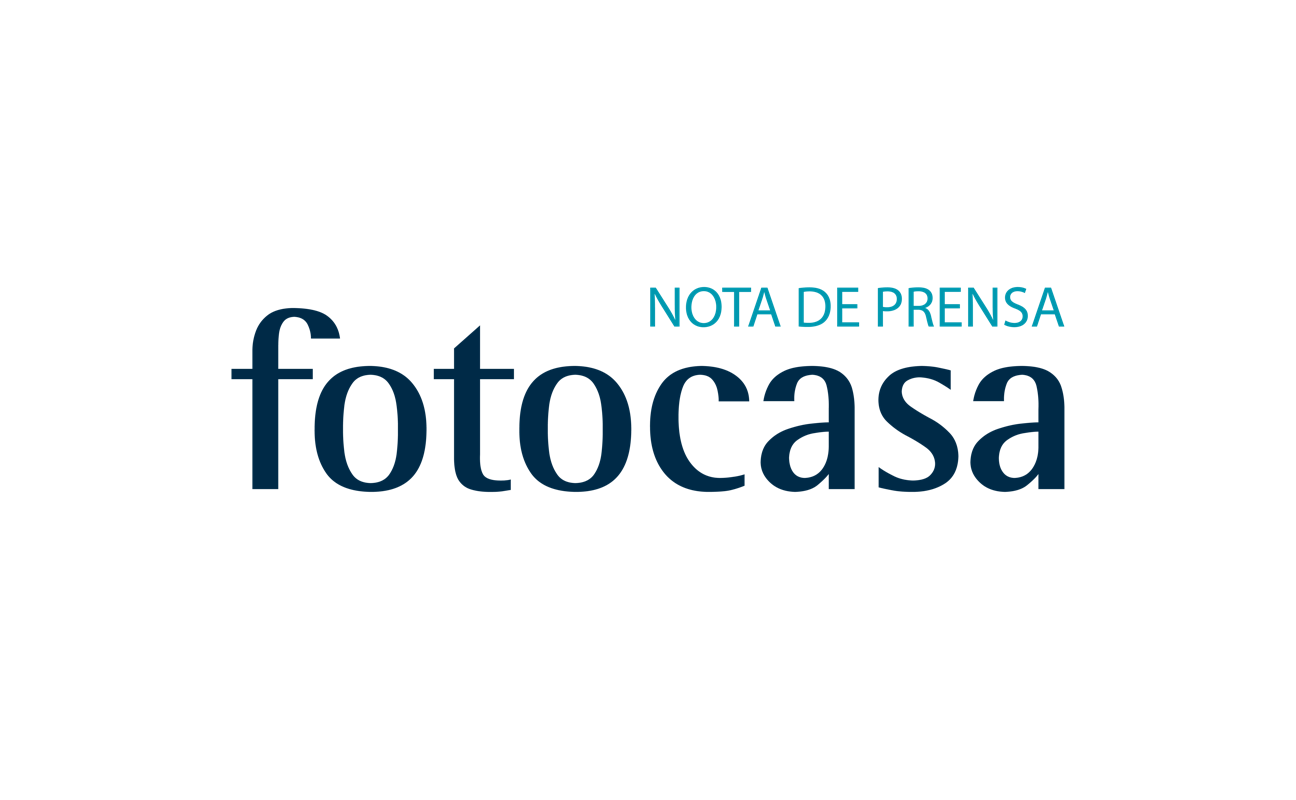 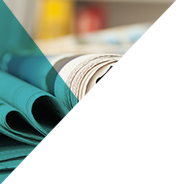 PRIMER TRIMESTRE 2017: PRECIO DE LA VIVIENDA EN VENTAEl precio de la vivienda de segunda mano sube un 0,9% en el primer trimestre del añoEs el incremento trimestral más acusado que se registra en un primer trimestre desde 2007El precio de la vivienda se incrementa en 13 comunidades autónomas El precio sube en 18 distritos de Madrid y en todos los de BarcelonaMadrid, 11 de abril de 2017El precio de la vivienda de segunda mano en España registra una subida del 0,9% en el primer trimestre del año y sitúa el precio, a marzo de 2017, en 1.664 €/m2, según los datos del Índice Inmobiliario fotocasa. Es el incremento más acusado que se registra en un primer trimestre del año desde 2007, cuando el precio se incrementó un 1,6%. No obstante, éste no es el primer incremento trimestral que ha registrado en los últimos meses el Índice Inmobiliario fotocasa. De hecho, en 2016 todos los trimestres incrementaron el precio de la vivienda de segunda mano, a excepción del segundo trimestre.“Por sexto mes consecutivo, el Índice fotocasa registró en marzo una subida interanual de los precios que refleja que el coste de la vivienda se está normalizando después de una crisis muy profunda. Pero esta recuperación se está produciendo por zonas, ya que mientras que Madrid, Cataluña, las islas y los puntos neurálgicos de la costa mediterránea registran incrementos de precios, en buena parte del país continúan los números rojos”, explica Beatriz Toribio responsable de estudios de fotocasa.Evolución trimestral del precio de la vivienda de segunda manoSe registra la segunda subida interanual más elevada de los últimos diez añosA nivel interanual, el precio de la vivienda de segunda mano en España se incrementa un 2,2% y es la segunda subida interanual más alta desde agosto de 2007, cuando el precio subió un 2,7%. De hecho, el pasado mes de febrero fue cuando se registró la mayor subida interanual de los últimos 10 años (3,2%). Además, en el mes de marzo de registra el sexto incremento consecutivo en cuanto a variación interanual se refiere.  “Los mensajes sobre la recuperación del mercado de la vivienda que se lanzan desde parte del sector, están calando en la población y por ello vemos que los precios de oferta registran ligeras subidas respecto a años anteriores. Es cierto que el sector se está reactivando, pero aún no se ha recuperado y todavía hay muchos riesgos que acechan al sector, como el abultado stock de  vivienda, el menor crecimiento demográfico o la precariedad del empleo”, añade ToribioEl precio de la vivienda en España alcanzó su máximo histórico en abril de 2007 con un valor de 2.952 €/m2. Desde entonces ha acumulado un descenso del -43,6%. Las comunidades que experimentan una mayor caída desde máximos son La Rioja, con un descenso acumulado de -56,1%, Castilla-La Mancha (-52,5%), Navarra (-52,4%), Aragón (-52%), Murcia (-50,2%), Comunitat Valenciana (-47,6%), Cataluña (-46,6%) y Asturias (-46,1%).El precio trimestral sube en 13 comunidades autónomasPor Comunidades Autónomas, con respecto a diciembre de 2016, 13 comunidades autónomas presentan una variación trimestral positiva, con Cataluña a la cabeza, con una variación de 3,4%. Le sigue Baleares (2,7%), La Rioja (2,3%), Castilla y León (1,2%) y Canarias (1%). En términos de precio medio, el País Vasco (2.706 €/m2), Madrid (2.267 €/m2) y Cataluña (2.161 €/m2) ocupan los primeros puestos en el ranking de marzo de comunidades más caras para comprar una vivienda de segunda mano. Por el contrario, Castilla-La Mancha (1.035 €/m2), Extremadura (1.098 €/m2) y Murcia (1.127 €/m2) son las autonomías con los precios de la vivienda de segunda mano más asequibles.Precio medio de la vivienda por CC.AA y variacionesRespecto a la evolución de las provincias, de las 50 provincias estudiadas, 33 presentan una variación trimestral positiva. La provincia con mayor variación trimestral de precio es Almería (3,9%), seguida de Barcelona (3,5%) y Baleares (2,7%), mientras Teruel es la provincia que más desciende de precio este trimestre (-2,4%).El precio sube en 18 distritos de Madrid y en todos los de BarcelonaEl Índice Inmobiliario fotocasa también estudia los distritos de las ciudades españolas. Una vez más, destacan los distritos de las ciudades de Madrid y Barcelona en las que se incrementa el precio en la mayoría de los barrios. En la ciudad de Madrid, 18 de los 21 distritos analizados por fotocasa incrementan el precio en el primer trimestre del año. El mayor ascenso se da en Arganzuela, con una subida del 5,6%. Le sigue la zona de Chamartín, con una subida de un 5,0%, Chamberí (4,9%) y San Blas (4,7%).En cuanto a los precios, el barrio de Salamanca sigue siendo el más caro para adquirir una vivienda de segunda mano, (4.499 €/m2), seguido de Chamberí (4.366 €/m2), Chamartín (4.302 €/m2), Centro (3.878 €/m2) y Retiro (3.626 €/m2).El precio sube en los diez distritos de Barcelona. El barrio de Sants – Montjuïc es el que registra la mayor subida de precios en el primer trimestre, concretamente un 7,3 % y sitúa el precio medio en  3.310 €/m2. En el lado opuesto, el distrito barcelonés de Nou Barris registra la menor subida de precios, un -2,3% y sitúa el precio de la vivienda de segunda mano en 2.099 €/m2. En cuanto a los barrios barceloneses con el precio de la vivienda más alto en marzo, Sarrià-Sant Gervasi lidera el ranking de la ciudad como el distrito más caro para comprar una vivienda. El precio medio de la vivienda de segunda mano en marzo en este distrito es de  5.271 €/m2. Por otro lado, el distrito de Nou Barris es el que registra el precio más bajo, 2.099 €/m2.Sobre fotocasaPortal inmobiliario que dispone de la mayor oferta del mercado, tanto inmuebles de segunda mano como promociones de obra nueva y alquiler. Cada mes genera un tráfico de 19 millones de visitas al mes (62% a través de dispositivos móviles) y 650 millones de páginas vistas y cada día la visitan un promedio de 493.000 usuarios únicos. Mensualmente elabora el índice inmobiliario fotocasa, un informe de referencia sobre la evolución del precio medio de la vivienda en España, tanto en venta como en alquiler. Fotocasa pertenece a Schibsted Spain, la compañía de anuncios clasificados y de ofertas de empleo más grande y diversificada del país. Además de gestionar el portal inmobiliario fotocasa, cuenta con los siguientes portales de referencia: vibbo, infojobs.net, habitaclia, coches.net, motos.net y milanuncios. Schibsted Spain forma parte del grupo internacional de origen noruego Schibsted Media Group, que está presente en más de 30 países y cuenta con 6.800 empleados. Más información en la web de Schibsted Media Group.Departamento de Comunicación de fotocasaAnaïs López
Tlf.: 93 576 56 79 
Móvil: 620 66 29 26
comunicacion@fotocasa.es 
http://prensa.fotocasa.es 
twitter: @fotocasaCC.AA.Marzo 2017Variación mensualVariación trimestralVariación interanualVariación respecto media nacionalPaís Vasco    2.706 € 0,1 %0,3 %-1,1 %62,7%Madrid    2.267 € 0,7 %0,5 %1,9 %36,3%Cataluña    2.161€ 1,3 %3,4 %4,7 %29,9%Baleares    2.050 € 0,9 %2,7 %8,6 %23,2%Cantabria    1.666 € 0,3 %-1,2 %-3,5 %0,1%Galicia    1.605 € -0,4 %0,2 %-0,8 %-3,5%Navarra    1.601€ -0,5 %0,4 %-0,9 %-3,8%Asturias    1.544 € -0,6 %-2,3 %-2,4 %-7,2%Andalucía    1.482 € -0,3 %0,9 %2,8 %-10,9%Aragón    1.480 € -0,2 %0,8 %-0,6 %-11,0%Castilla y León    1.448 € -0,2 %1,2 %-0,2 %-13,0%Canarias    1.398 € -0,2 %1,0 %2,5 %-16,0%Comunitat Valenciana    1.296 € -0,5 %0,8 %1,8 %-22,1%La Rioja    1.273 € -0,2 %2,3 %-2,4 %-23,5%Región de Murcia    1.127 € -0,2 %-1,5 %-1,4 %-32,3%Extremadura    1.098 € -0,1 %0,7 %0,9 %-34,0%España1.664 €0,2%0,9%2,2%------